2019 Additional Mechanical Properties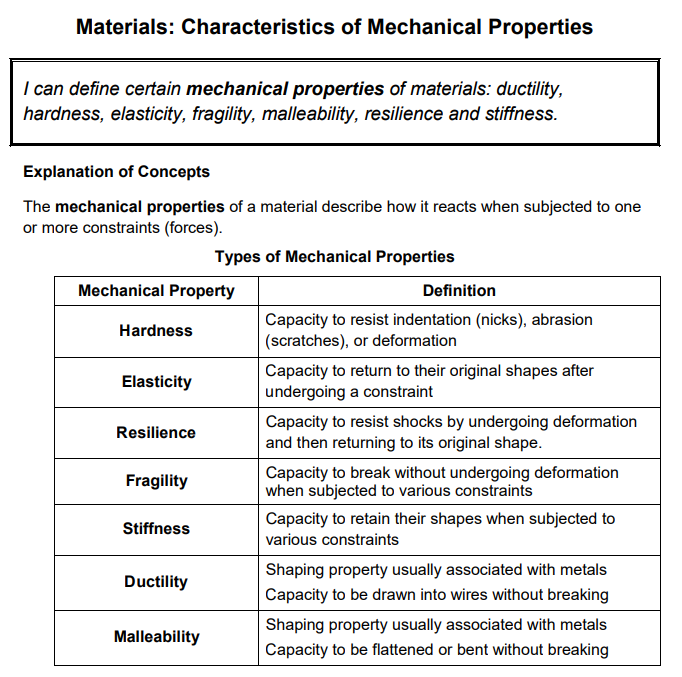 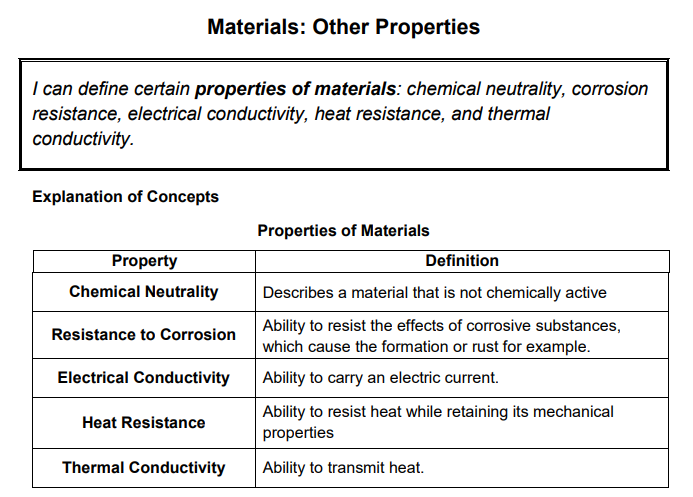 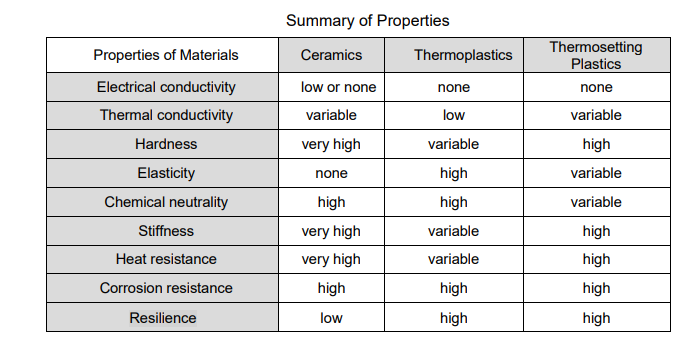 